宜春学院2020年“专升本”报名缴款码缴费方法                       可以通过七个银行缴交非税收入：农商银行、江西银行、建设银行、中国银行、农业银行、工商银行、邮储银行。非税收入缴款步骤：由缴款单位或者个人凭社会统一信用代码、手机号码先到开票单位（点）开出缴款码并备注具体缴费信息，再凭缴款码进行缴费。缴费完成后，手机上会收到票据告知单的短信，然后进入江西省财政厅官网—-江西省非税收入收缴门户网站---财政票据查验---输入短信中的票据代码、票据号码和校验码以及网页上显示的随机码，进行查询并且打印非税缴款票据。目前缴费方式列出十种：银行柜面缴款柜面缴款，客户持缴款书（20位缴款码）直接到银行柜面进行缴款银行POS缴款POS机缴费，需要与银行对接，需要银行在单位安装POS机才能使用，目前支持的银行有：工商银行、农商银行、江西银行、建设银行。在各家银行POS机首页选择非税缴费后，输入缴款码，并核对缴费信息，点击确认。最后使用POS机刷卡支付，打印凭条，交易完成。银行个人网银缴款工商银行个人网银非税缴款流程第一步：登入工行主页  www.icbc.com.cn第二步：选择个人网银登录： 输入卡号、密码、验证码或者直接使用工商银行APP扫码登入第三步：点击E缴费图标，进入E缴费界面，在搜索框内输入“非税”，点击搜索第四步：选择地方非税，立即缴费，进入缴费页面第五步：在输入框内输入缴款码，点击查询按钮，仔细核对查询信息，确认无误后插入介质缴费即可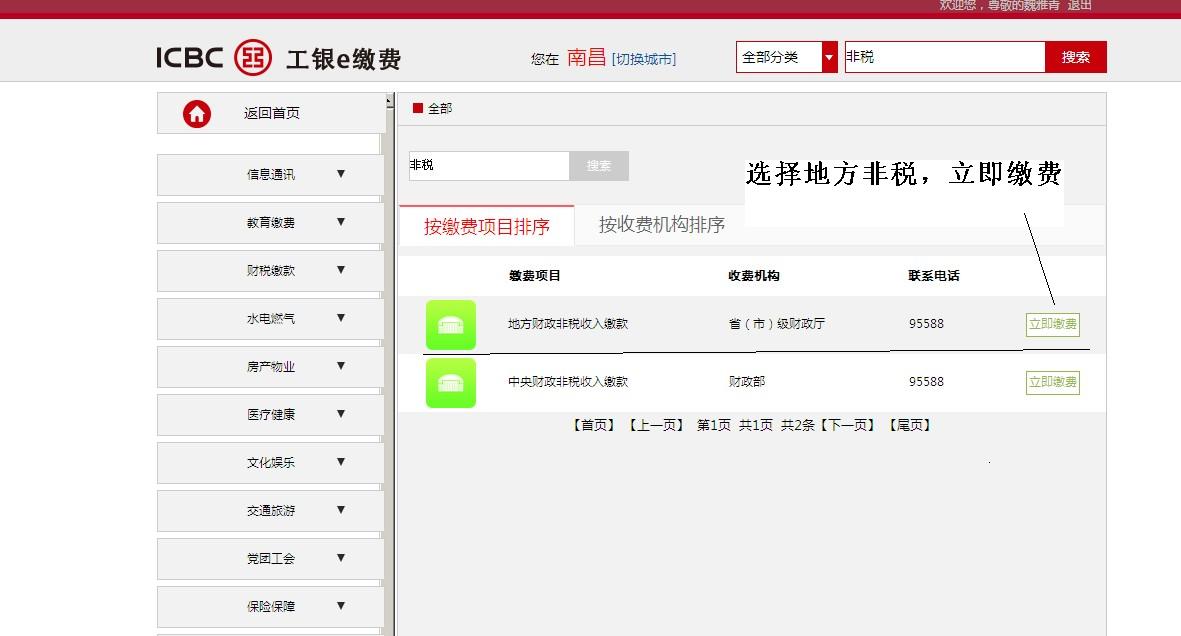 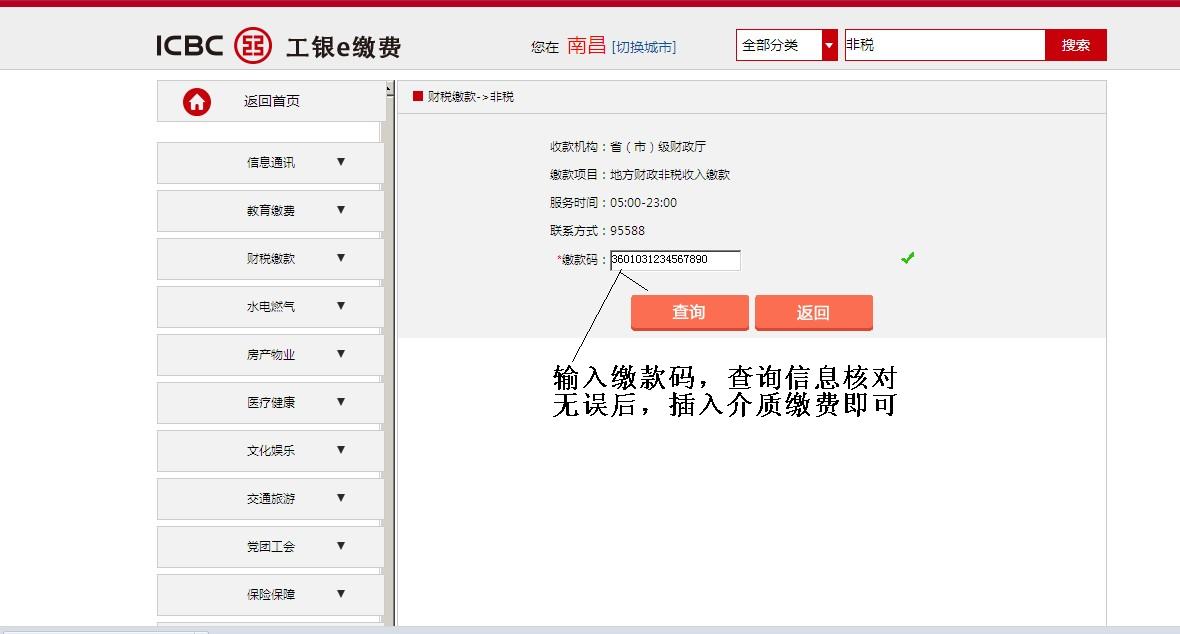 中国银行个人网银非税缴款流程第一步，客户登录中国银行网上银行，点击“个人网银登录”，客户登录中国银行网上银行。第二步，选择“民生缴费”—在服务地区选择“江西-XX市”—选择“国税地税”模块。第三步，进入“国税地税”模块后，选择“江西财政非税”，点击“下一步”。第四步，录入缴款单编号。第五步，系统回显缴款明细，核对相关信息无误后，选择缴款账号、安全认证工具后选择提交。第六步，进行相应的认证工具认证后选择确认。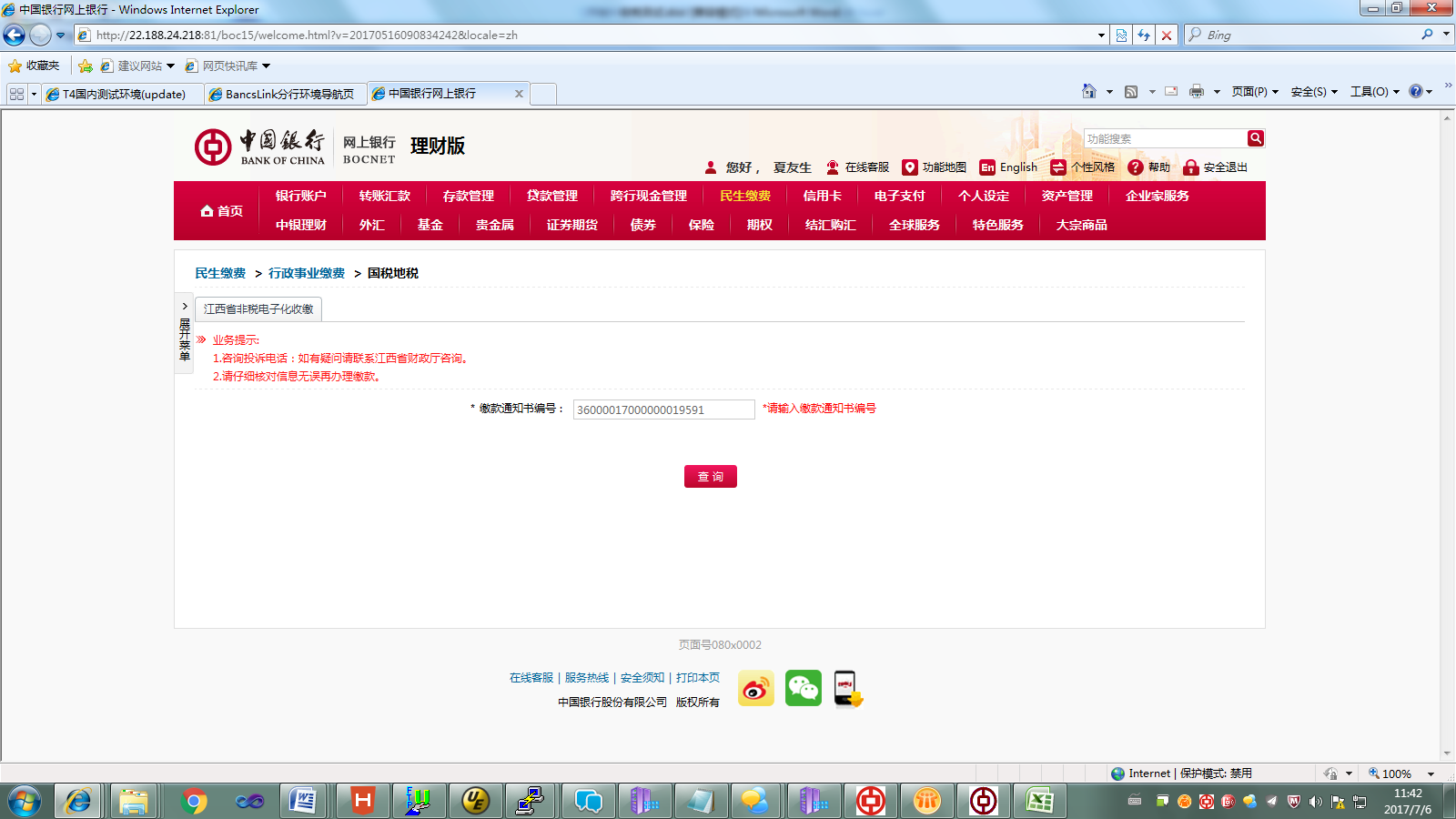 建设银行个人网银非税缴款第一步：登陆个人网银。点击生活服务。第二步，点击税费缴纳第三步，点击非税电子化。第四步，输入缴款码（交罚输入交警大队出具的行政处罚决定书编号），点击下一步。第五步，选择缴费账号，点击下一步，缴款成功。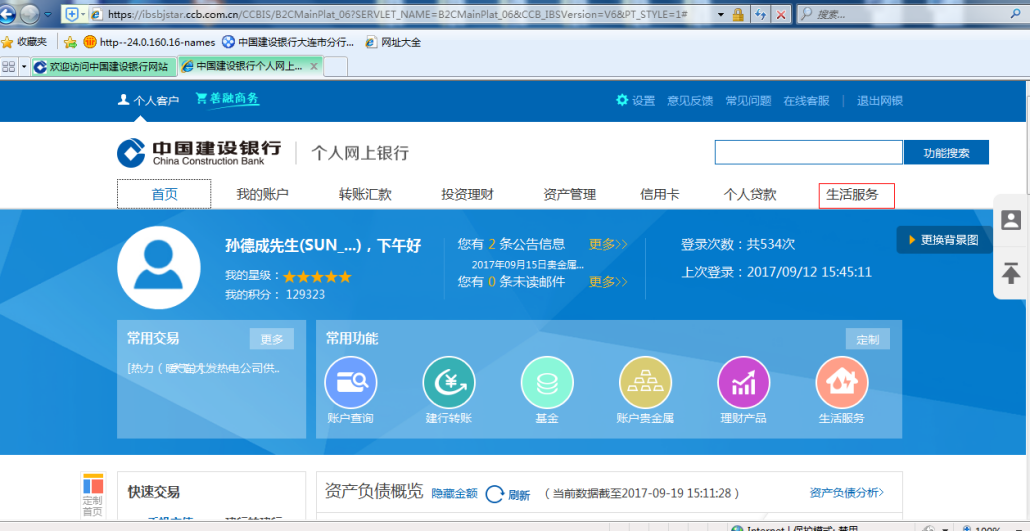 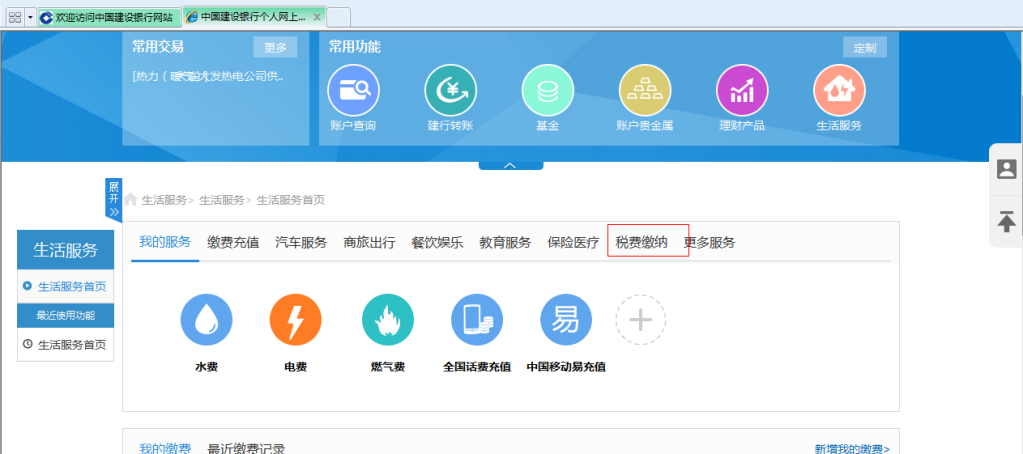 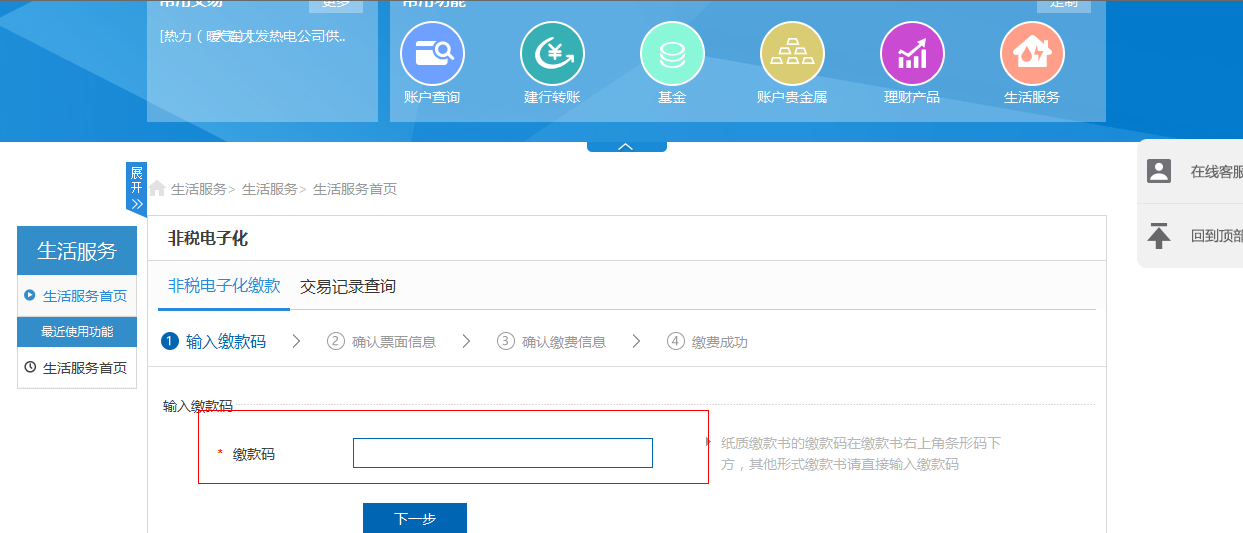 江西银行个人网银非税缴款流程第一步，登录江西银行官方网站，点击“个人网上银行”，江西银行用户登录，点击“代缴费”，业务类型选择“财政非税缴费”，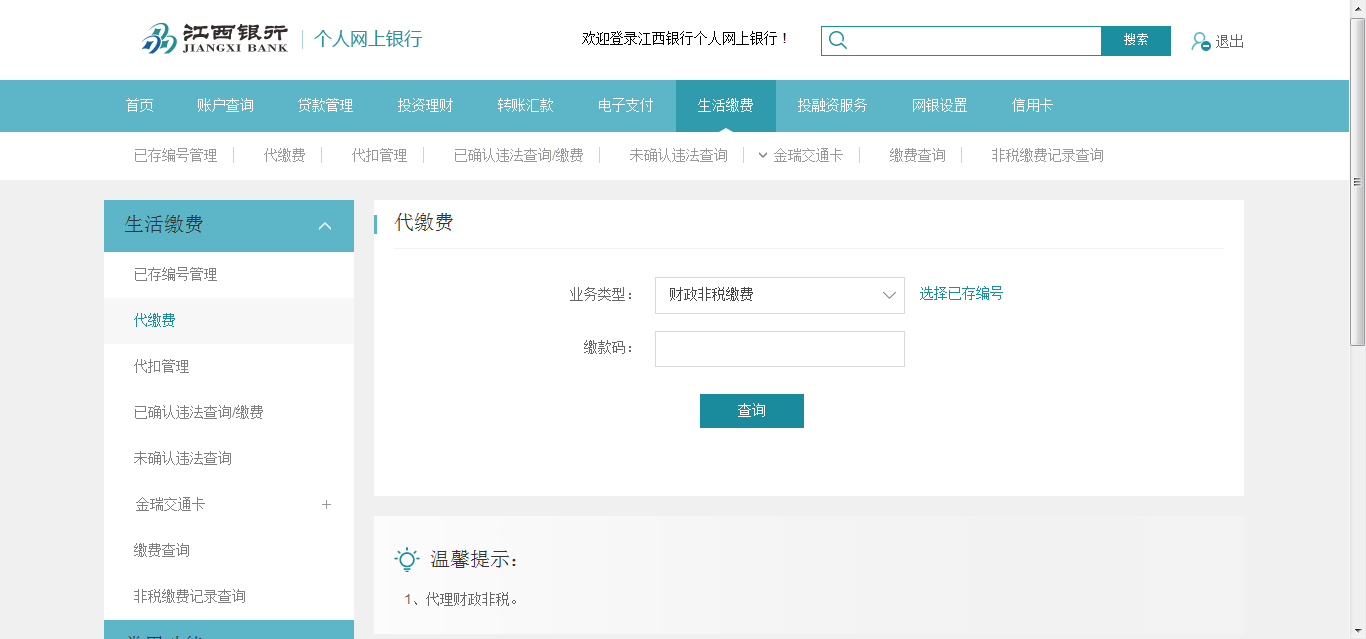 第二步，输入缴款码，点击查询，核对缴款信息。点击下一步，输入交易密码，确认E路宝证书，输入E路宝密码，点击确认，完成缴费。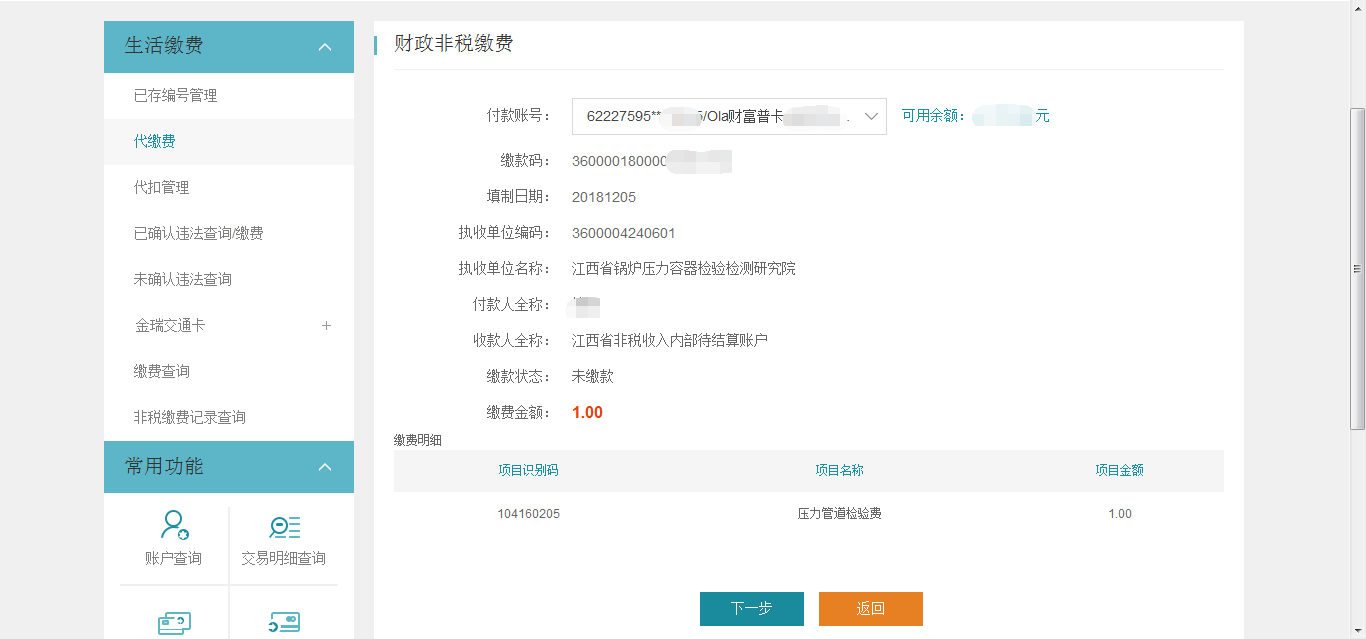 江西农商行个人网银非税缴款流程第一步，个人客户登陆网上银行,选择资金馆 >> 财政非税收入 >> 非税收入查缴；第二步，输入缴费号码查询缴费信息,确认缴费信息后提交办理 。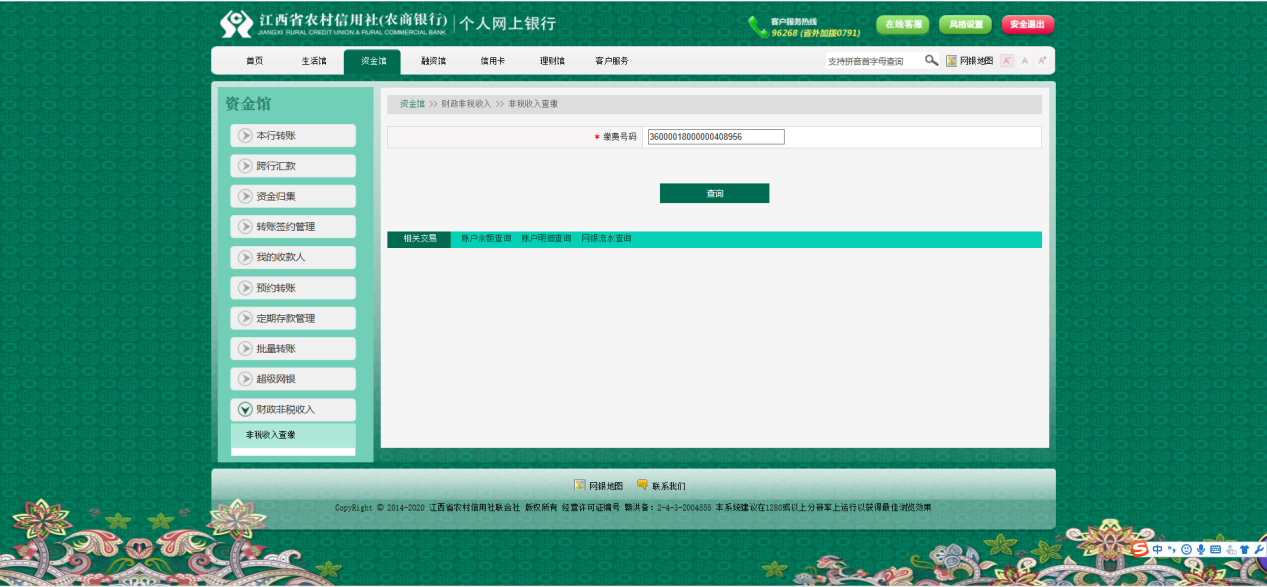 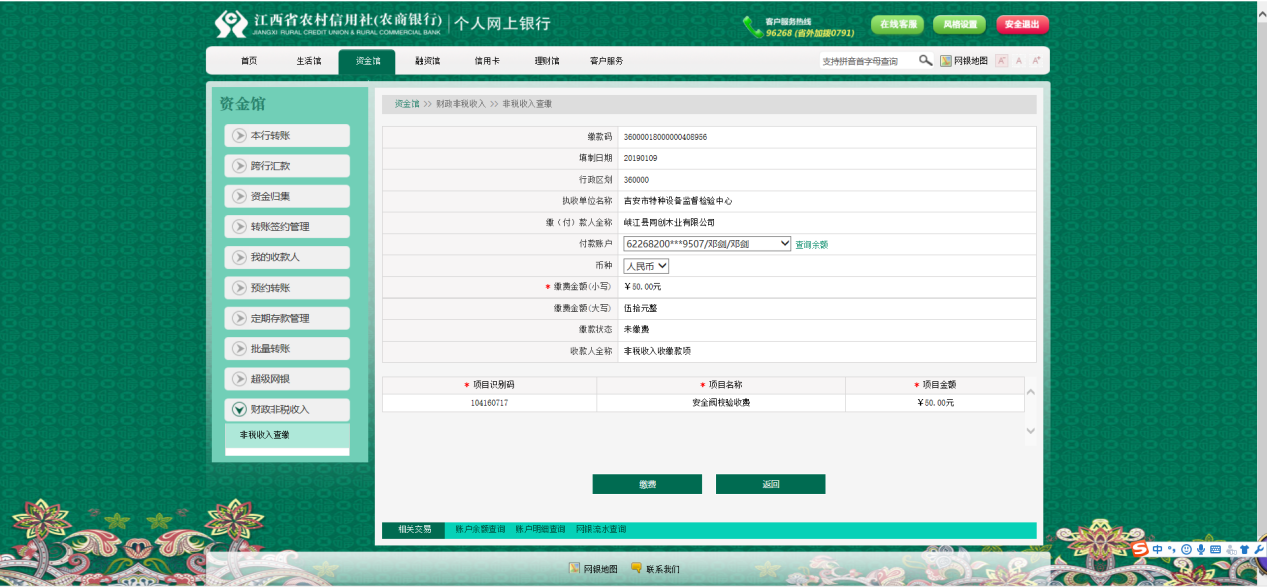 银行企业网银缴款农业银行企业网银非税缴款流程非税收入缴款录入1.操作员登录成功后进入网银首页2.点击付款业务--非税收入缴款--非税收入缴款录入，进入相应菜单完成操作3.输入缴款编码，点击查询4.核对反显信息，确认无误后选择缴款转出账户，点击确定提交信息5.提交后核对反显信息，确认无误后点击确定6.核对缴款信息，确认无误后点击K宝上的确认键按钮7.非税收入缴款录入完成，点击确定提交复核员复核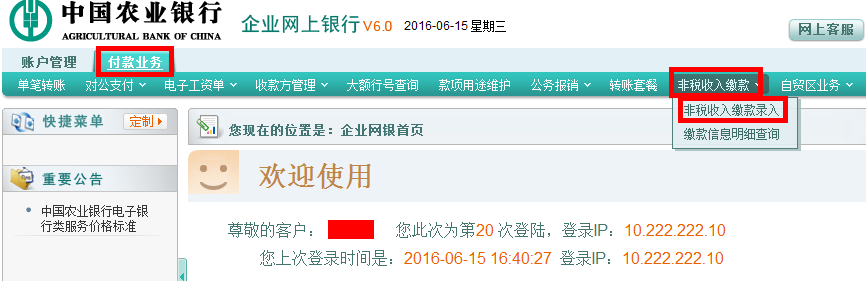 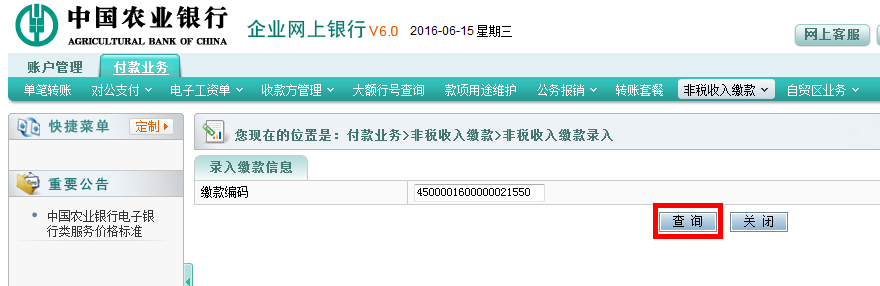 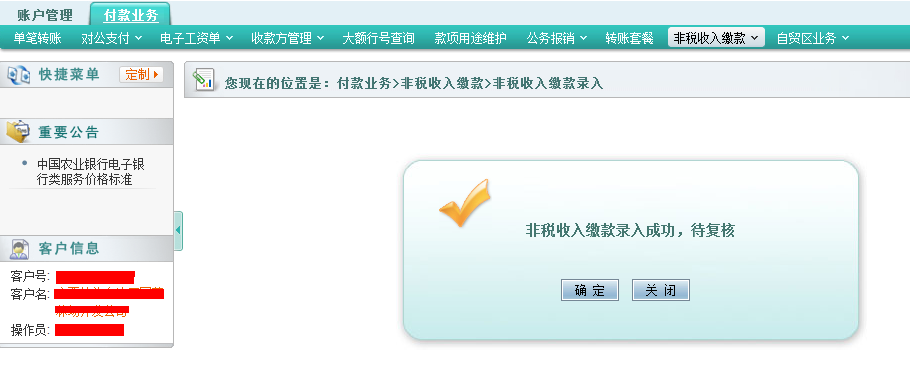 非税收入缴款复核1.复核员登录成功后进入网银首页2.点选复核发送—〉付款业务复核，进入到相应的菜单完成操作。选择录入日期（起始日期间隔不超过31天）、转出账户、交易用途或记账操作员等要素，点击查询，反显待复核数据，选择通过或拒绝，点击提交3.复核通过后，提交付款4.核对付款信息，确认无误后点击K宝上的确认键按钮5.点选确定确认复核信息6.点选审核完成待发送的记录，点击发送，进行发送确认7.核对缴款信息，确认无误后点击K宝上的确认键按钮，完成缴款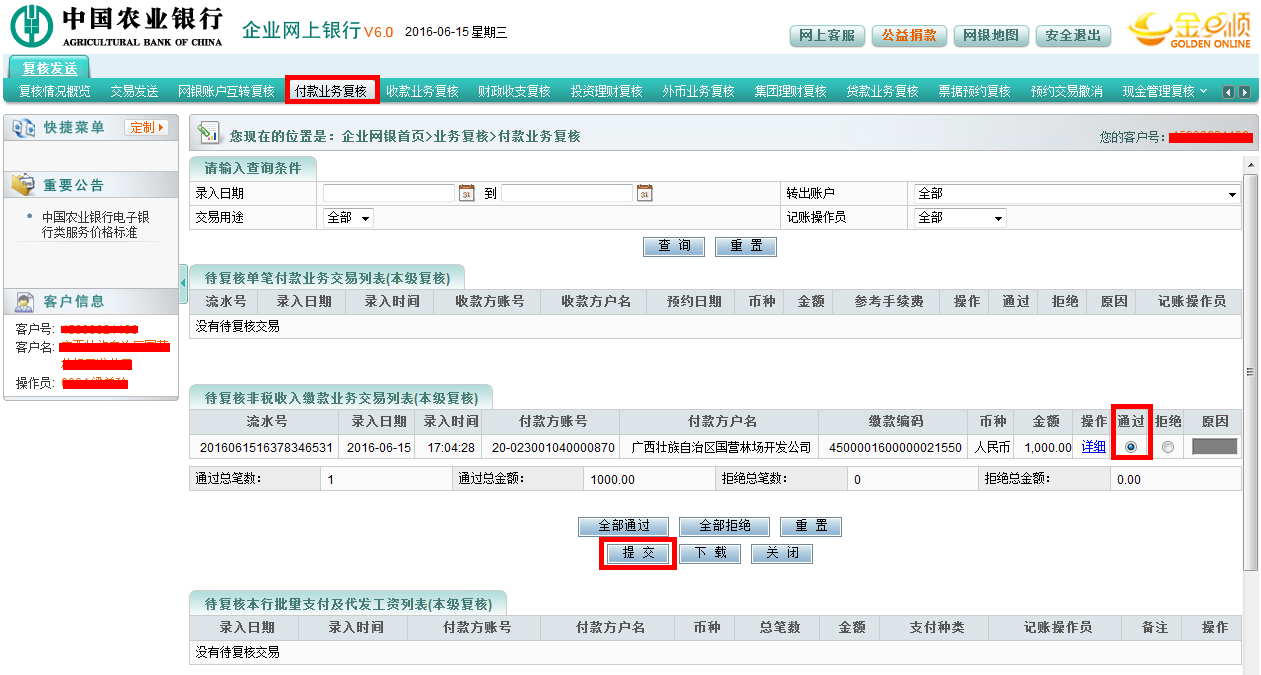 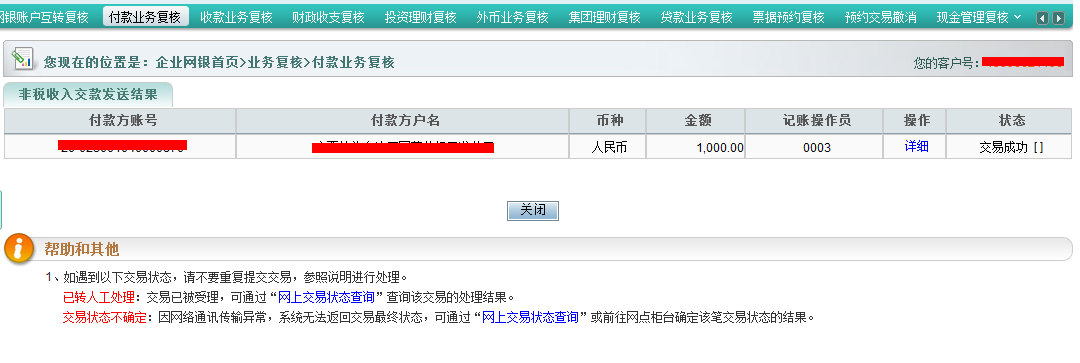 建设银行企业网银非税缴款流程第一步：录入岗登录对公网银,进入财政社保—非税缴款—缴款录入第二步：输入缴款码，点击“下一步”，查回缴款信息，点击“下一步”第三步：选择付款账号，点击“确定”，提示录入成功。第四步：复核岗登录网银，进入财政社保—非税缴款—缴款复核，选择待复核记录，点击“下一步”第五步：核对录入岗提交信息无误后，点击“确认”，复核成功，交易结束。江西银行企业网银非税缴款流程企业网银—代缴费—输入缴款码—查询—下一步—确认界面—确认提交—提交成功待审核员审核—审核员登录—审核管理—资金审核—选择相应数据—选择同意—确认E路宝证书—输入E路宝密码—确认—交易成功江西农商行企业网银非税缴款流程第一步，企业客户登陆网上银行,选择 转账服务 >> 财政非税收入 >> 非税收入查缴；第二步，输入缴费号码查询缴费信息,确认缴费信息后提交,需审核员授权。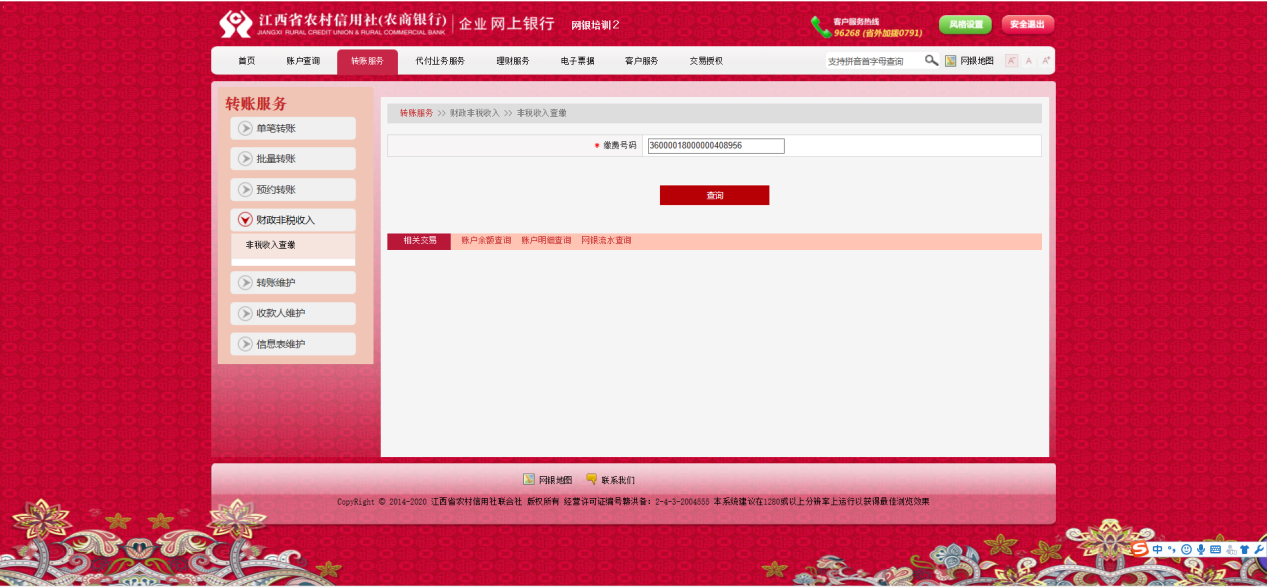 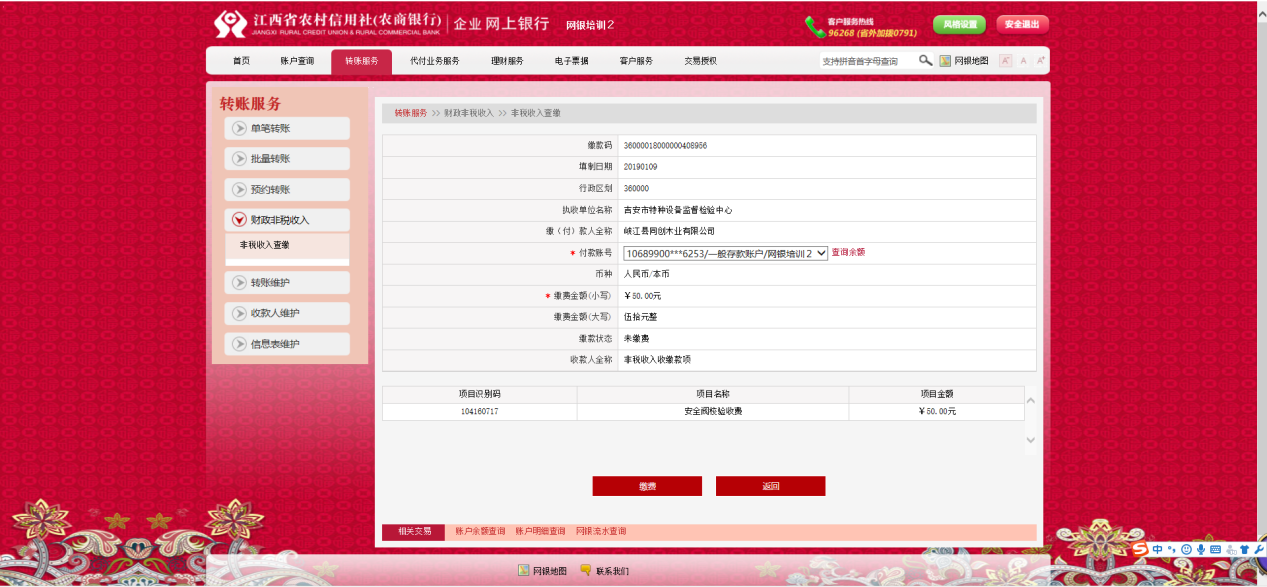 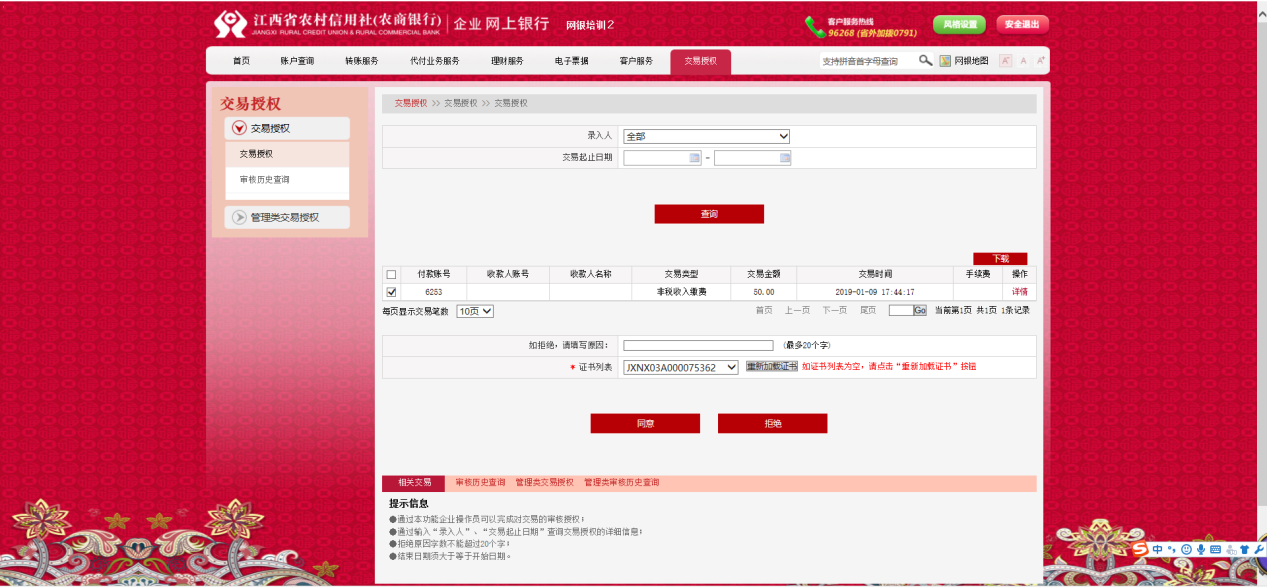 邮储银行企业网银非税缴款流程企业客户登陆网上银行页面，选择特色业务模块，非税电子化收缴中的地方非税缴款码缴款，输入缴款码，查询应缴款信息，办理非税缴款业务。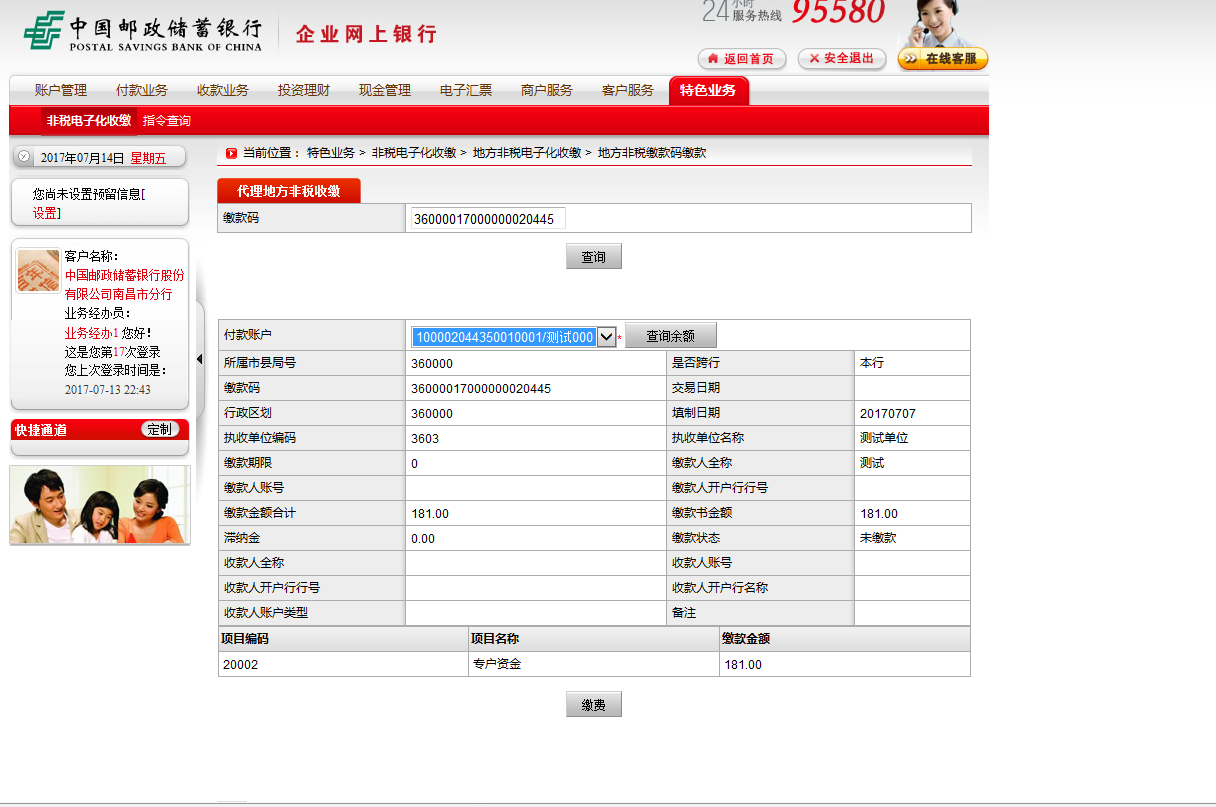 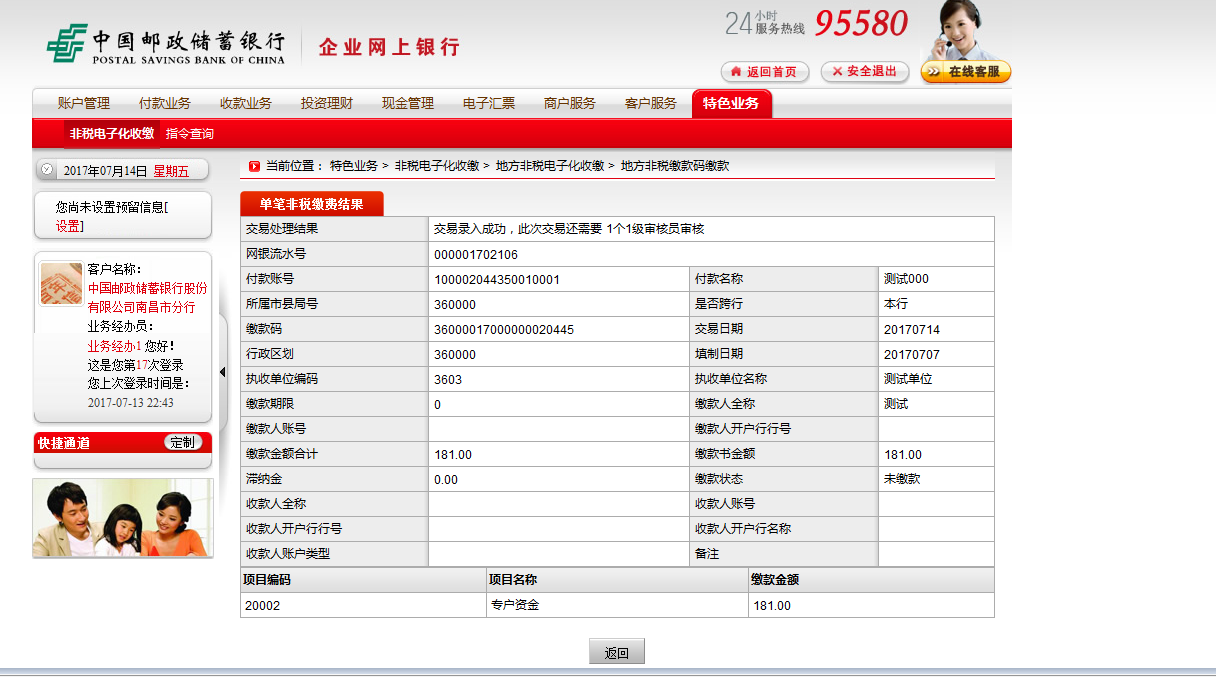 手机银行缴款工行手机银行缴款流程打开工商银行手机银行APP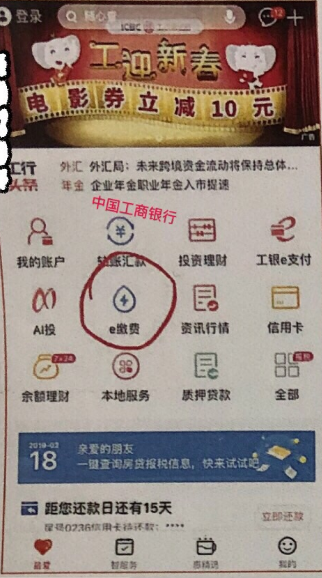 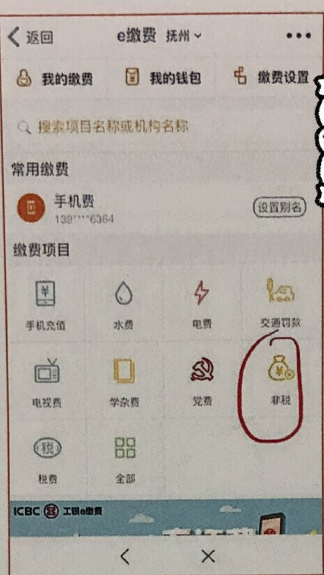 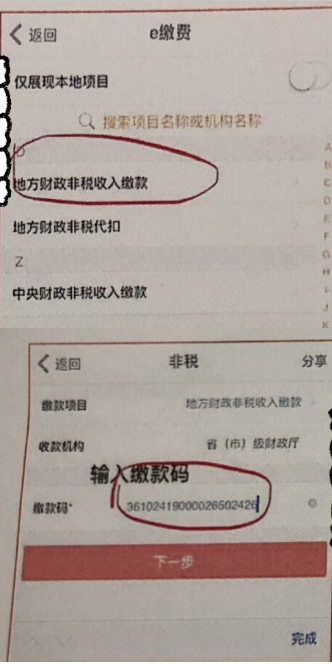 中行手机银行缴款流程打开中国银行手机银行APP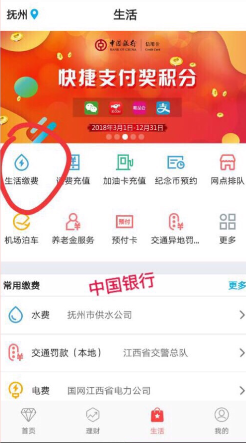 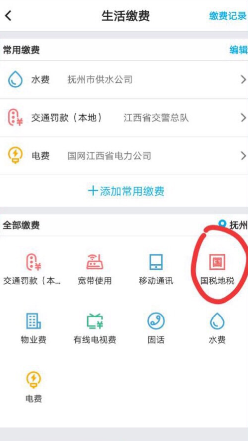 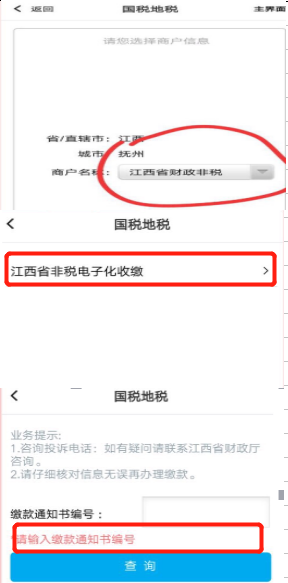 建行手机银行缴款流程打开建设银行手机银行APP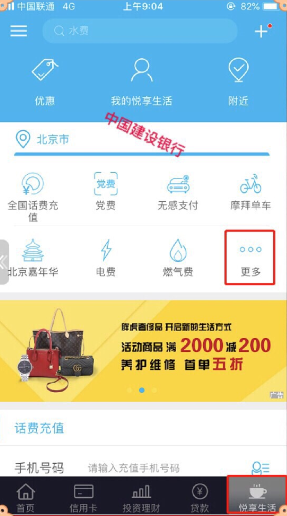 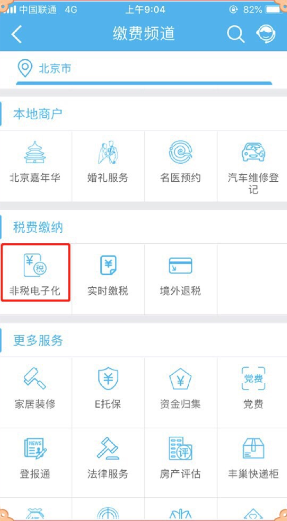 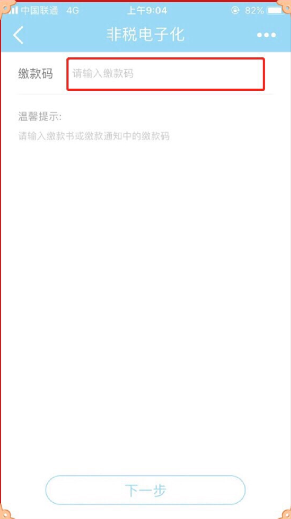 江行手机银行缴款流程打开江西银行手机银行APP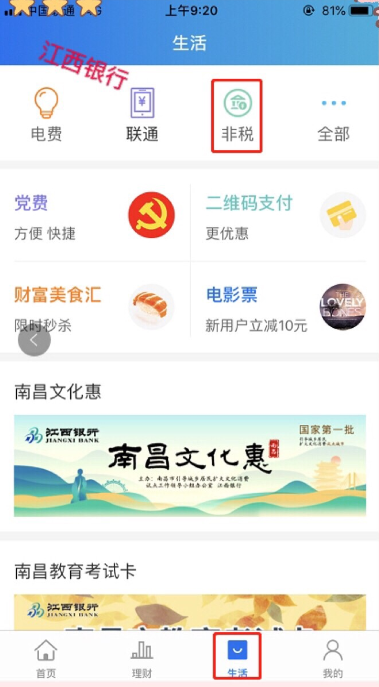 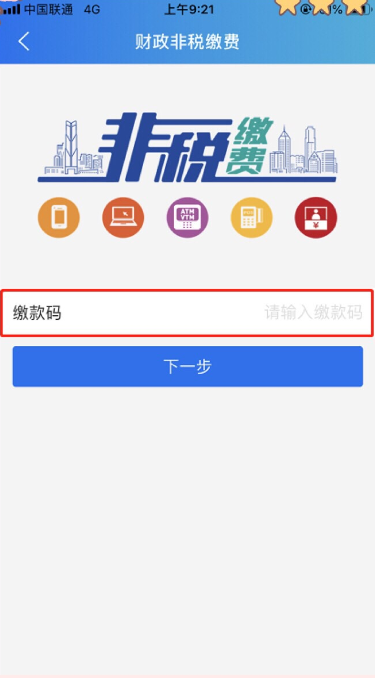 农商行手机银行缴款流程打开农商银行手机银行APP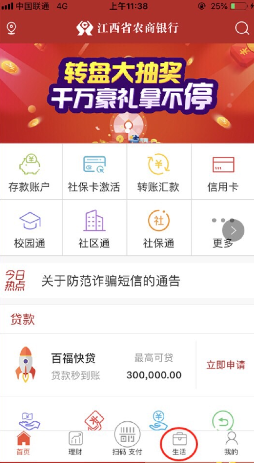 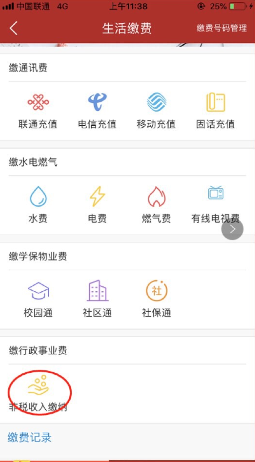 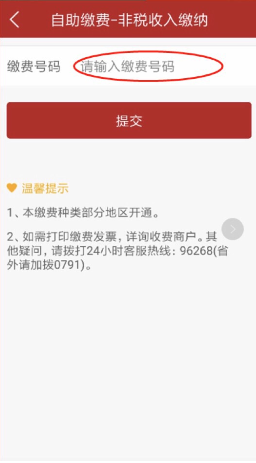 农行手机银行缴款流程打开农业银行手机银行APP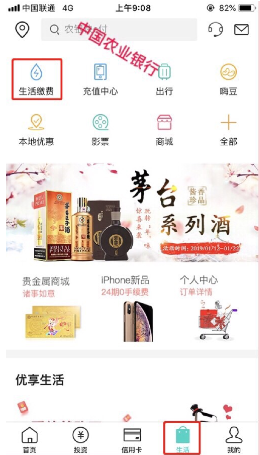 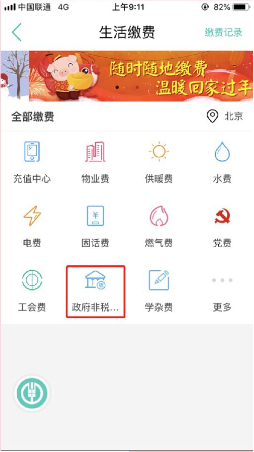 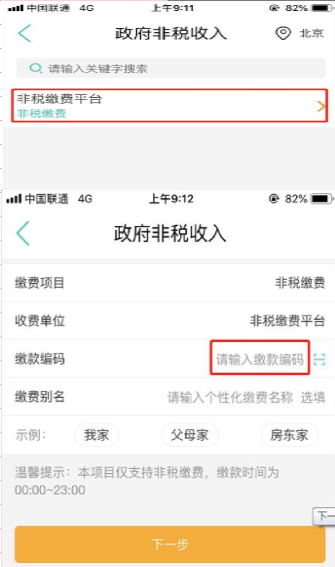 邮储手机银行非税缴款流程打开邮储银行手机银行APP，选择生活模块，进入生活缴费，点击在线缴费，选择缴费账号，缴费项目，缴费内容，输入缴款码，点击确认键，即可查询到缴费明细信息，办理非税缴款业务。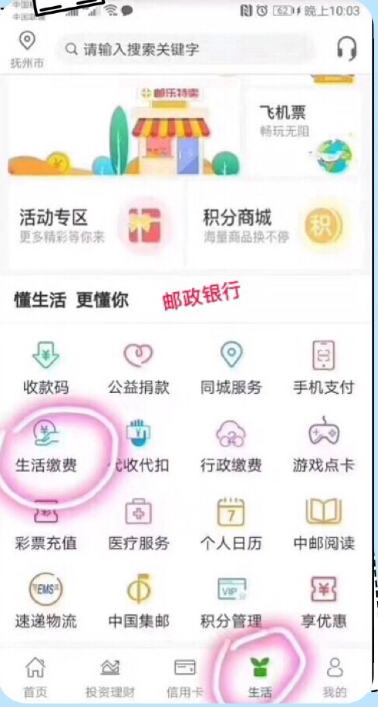 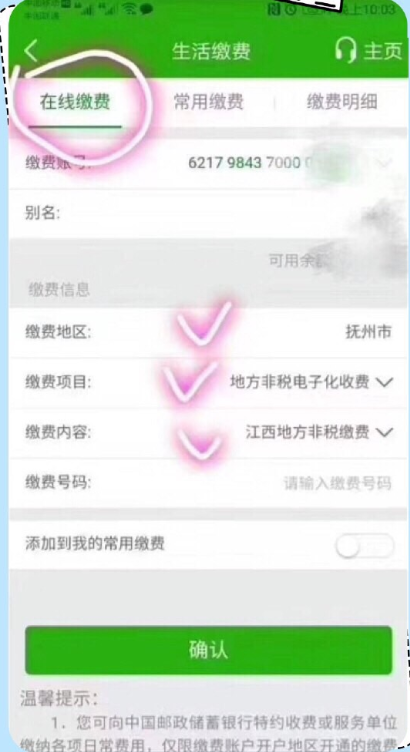 微信缴款（江西省政务服务统一支付平台）打开网站：http://fszfpt.jxf.gov.cn/JNS/website/index/gohome.do，选择缴款码缴款，输入需要缴款的20位的缴款码、验证码之后，点击查询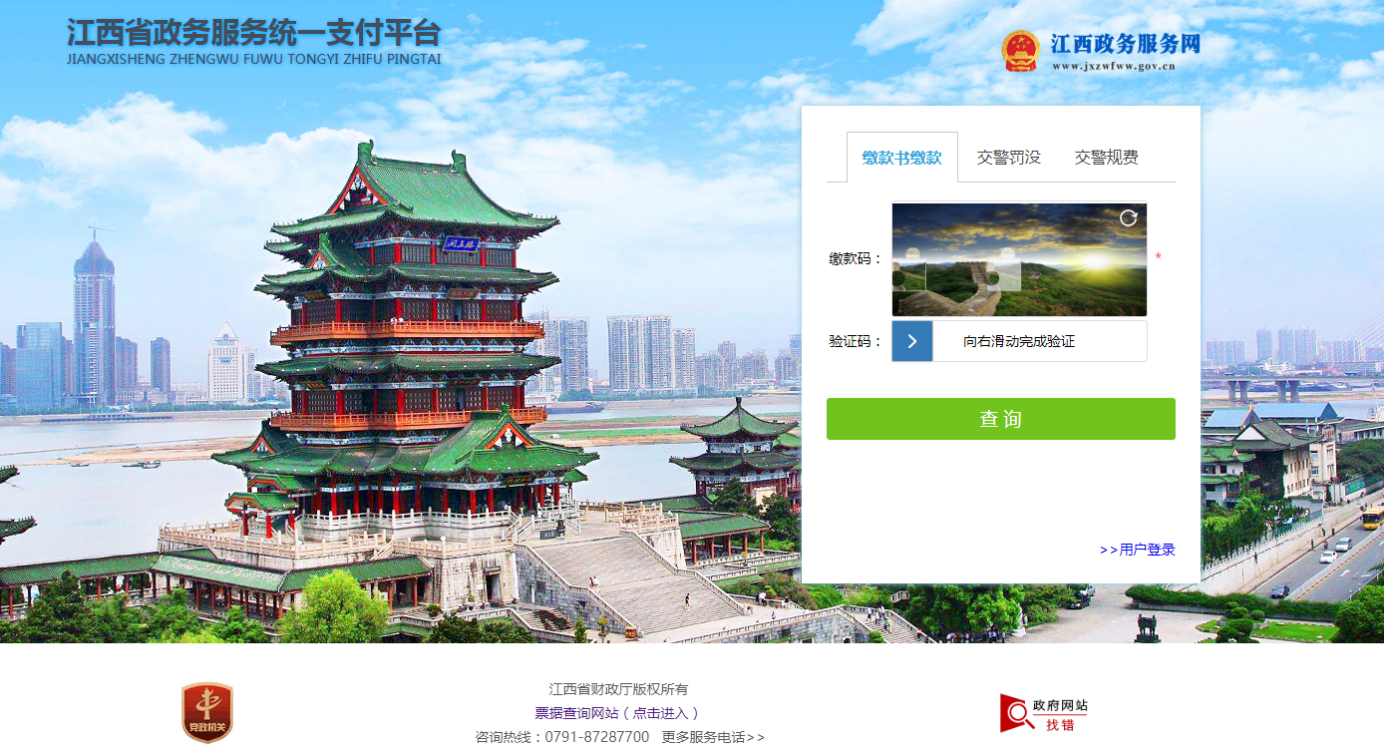 第二步，进入缴款书缴纳信息，确认无误点击【确认去缴款】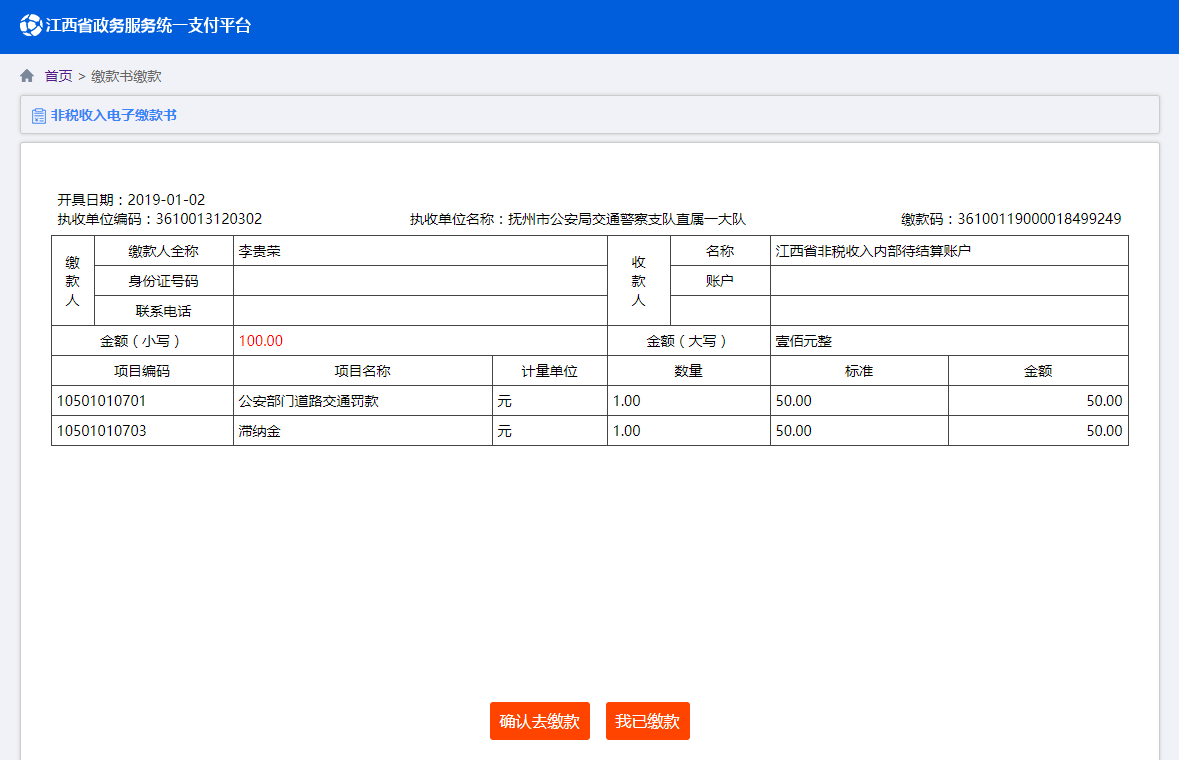 第三步，收银台确认支付信息后，点击快速付款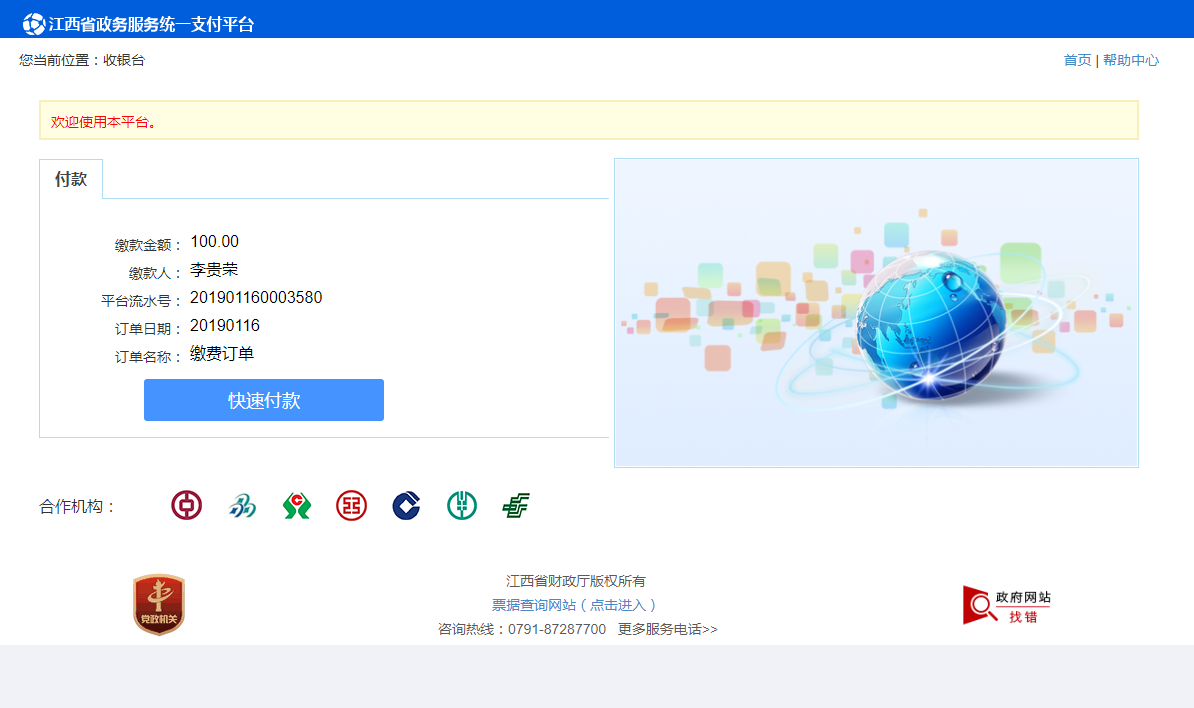 第四步，选择支付渠道，点击【确认无误，下一步】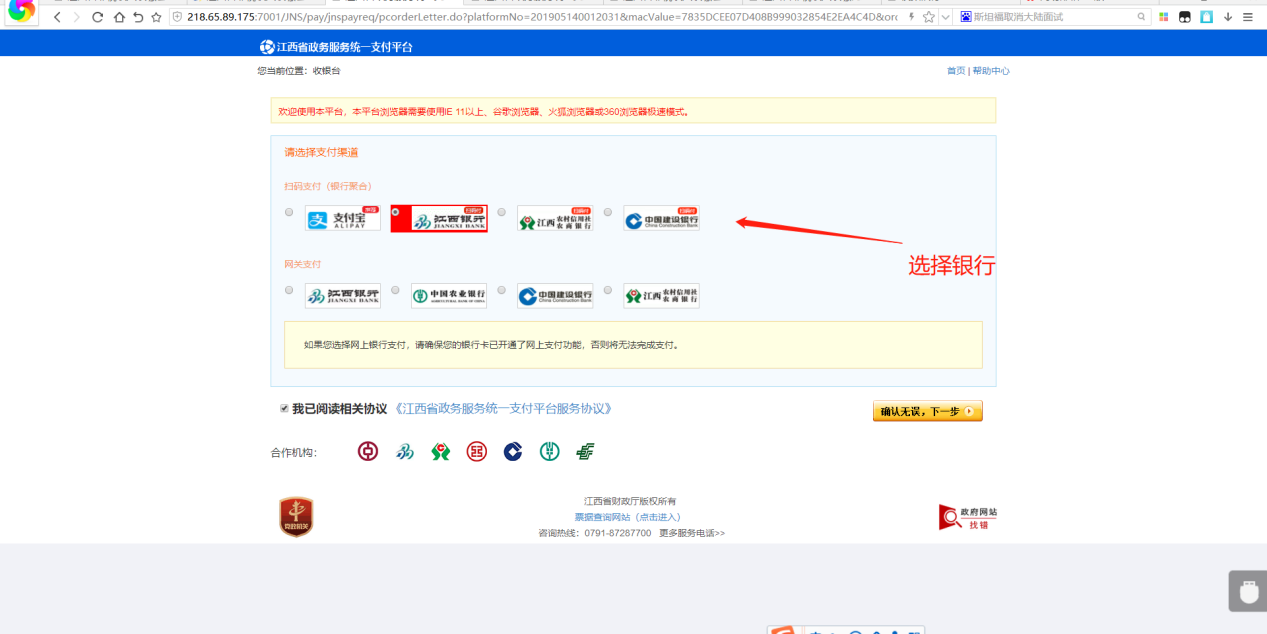 第五步，再次确认本次付款信息，点击【去付款】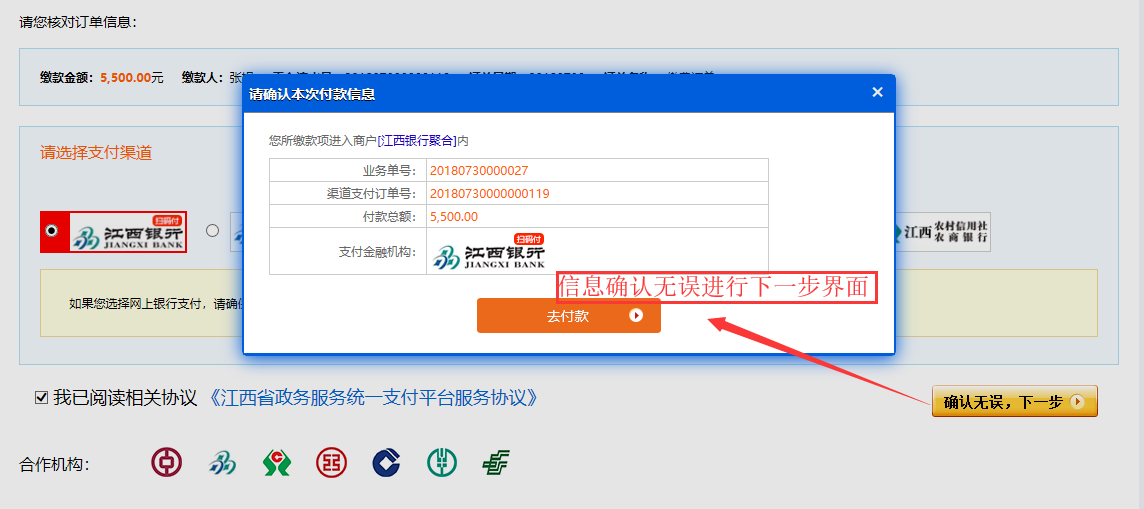 第六步，针对付款渠道进行付款。：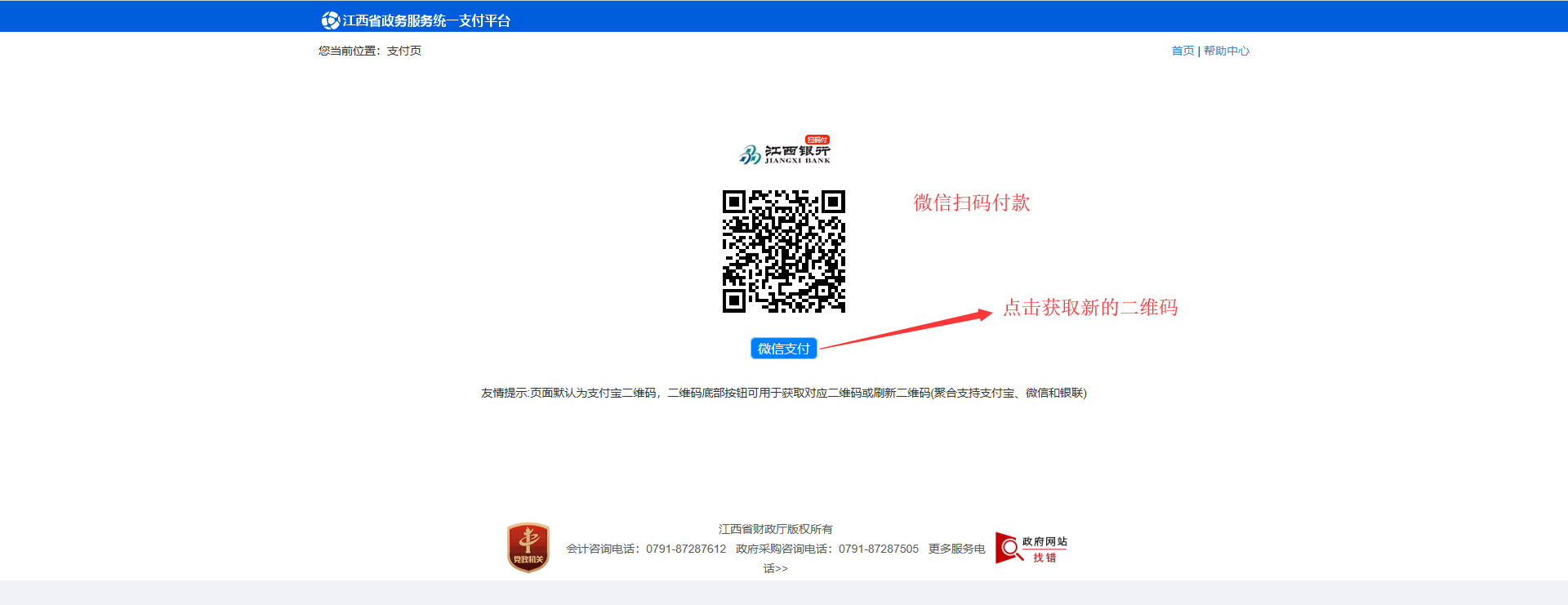 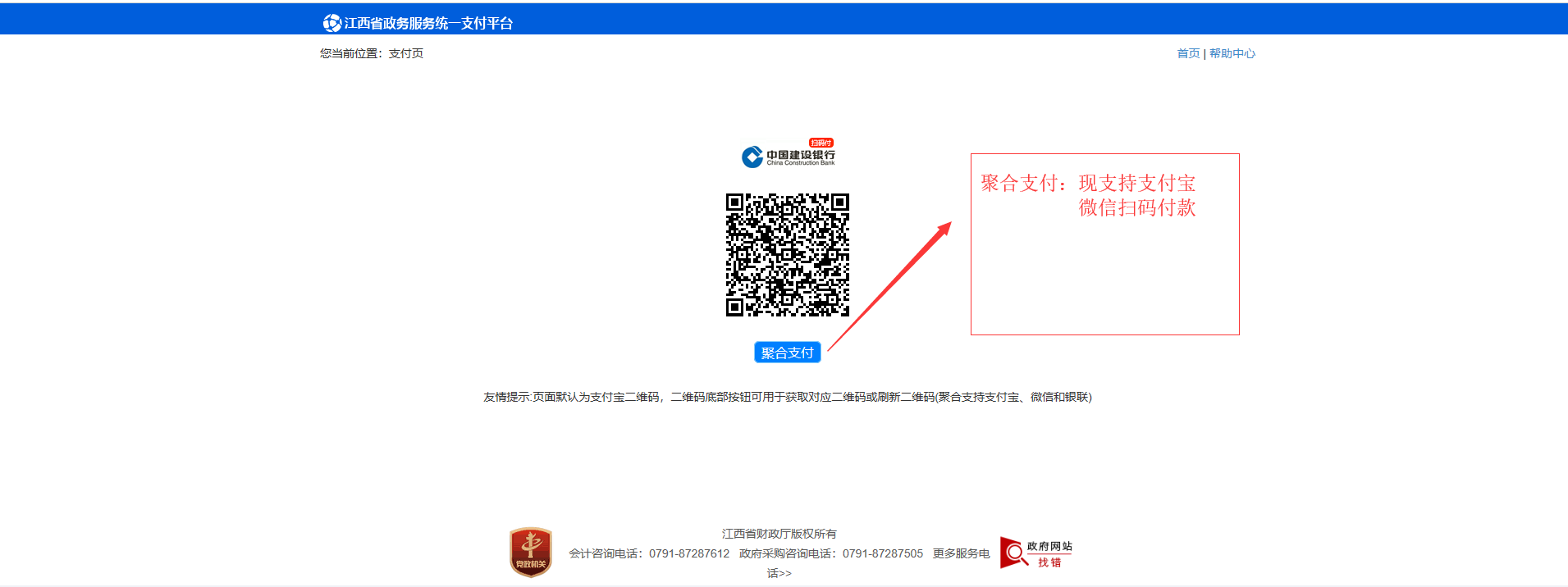 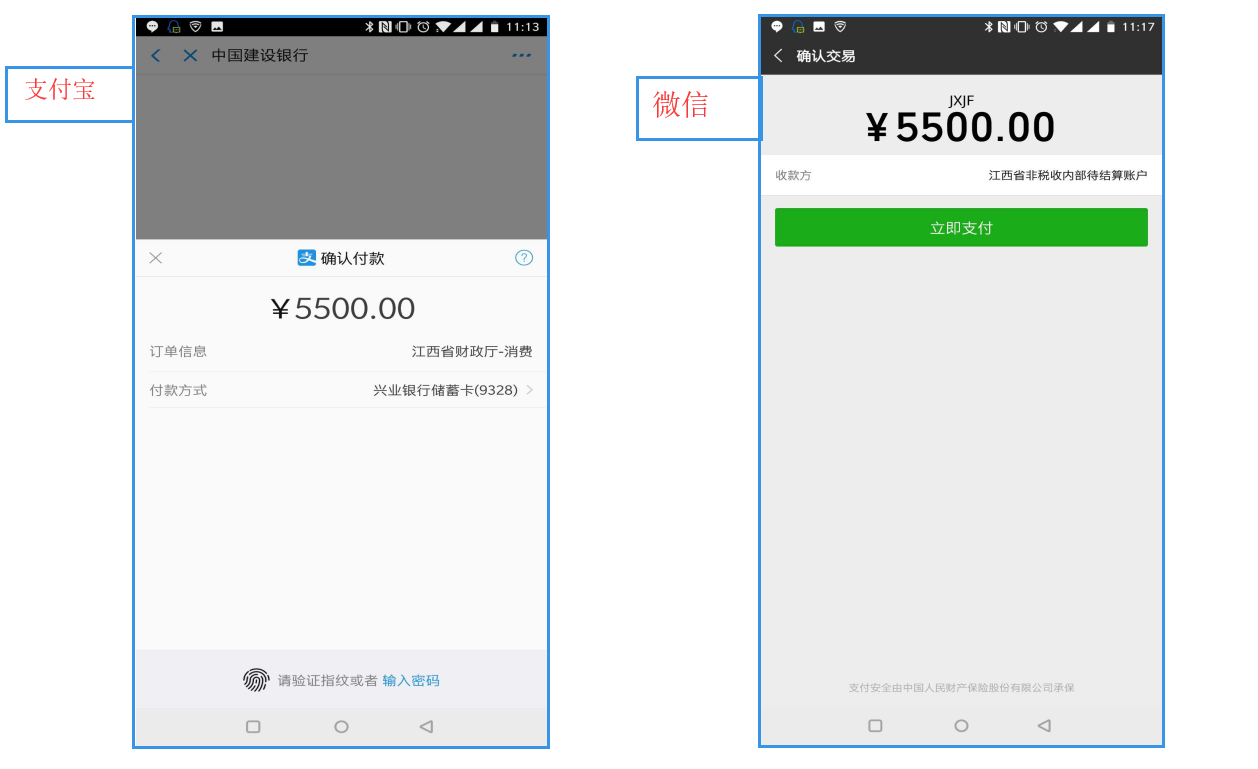 第七步，显示缴款成功回执信息，点击【查看电子票】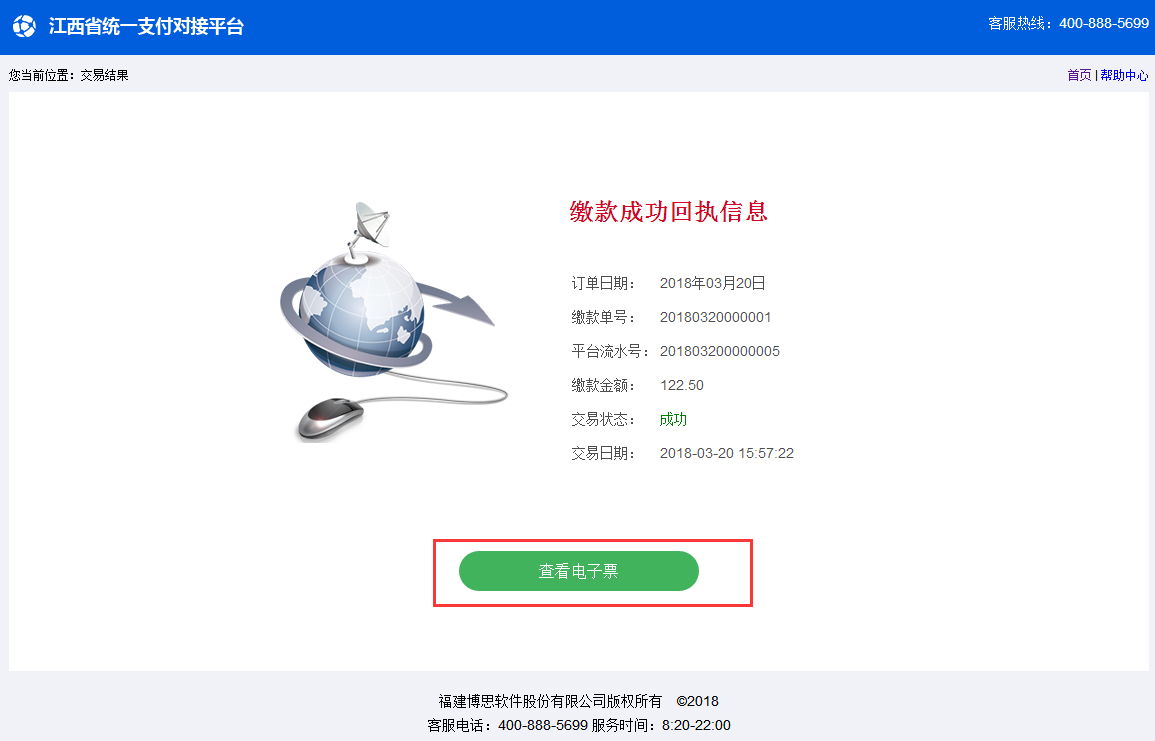 第八步，显示电子票据信息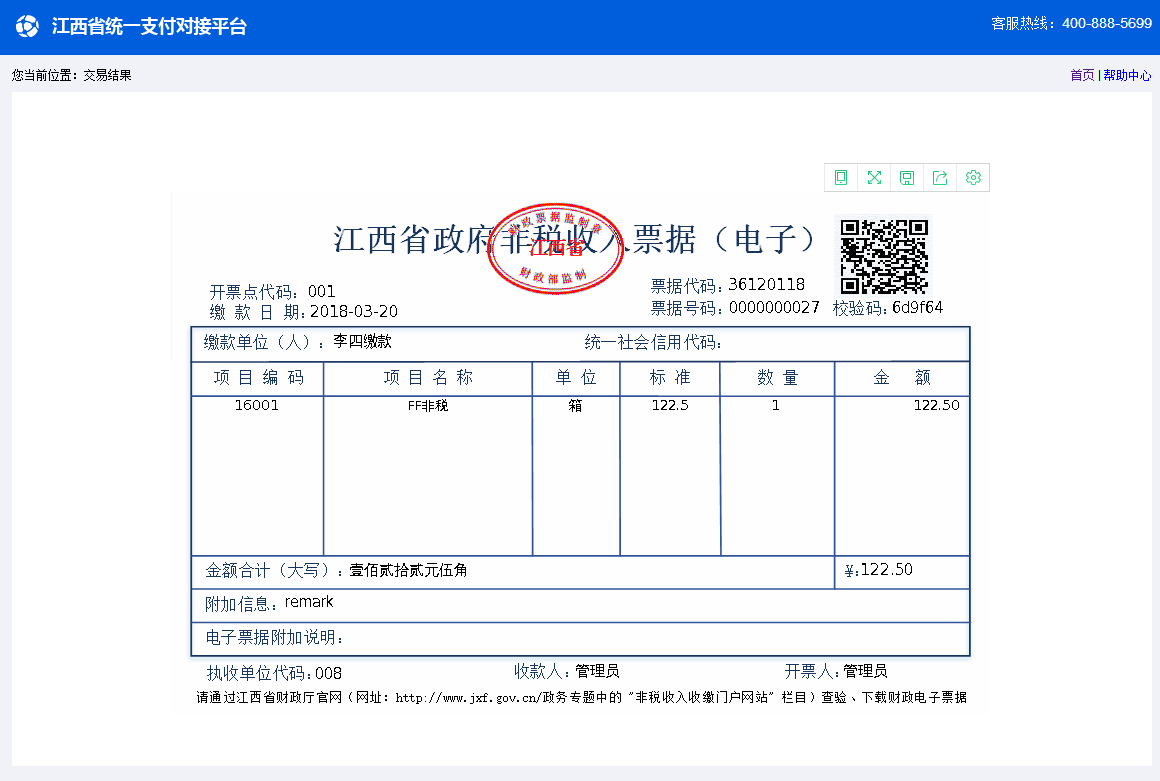 支付宝赣服通非税缴费操作流程1.第一步，打开支付宝APP，搜索并点击【赣服通-宜春市】；2.第二步，找到全省通办，进入【支付缴费】；3.第三步，点击缴款码付款，输入缴款码进行查缴，并输入验证码；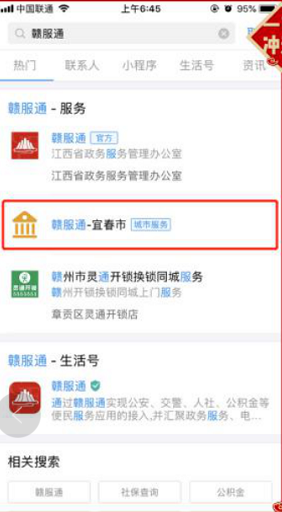 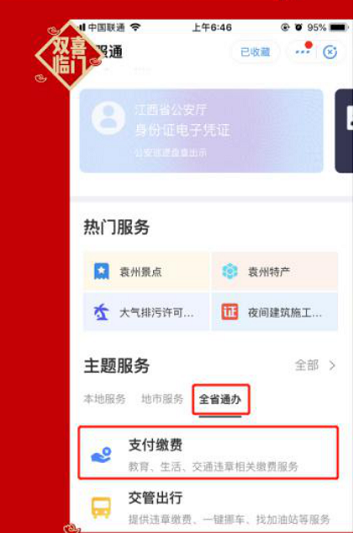 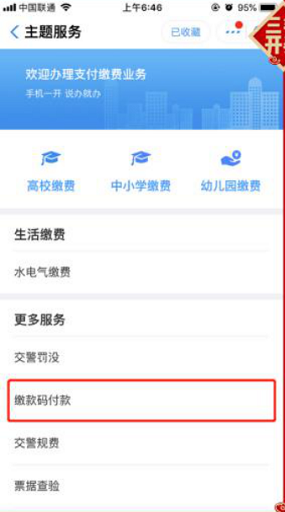 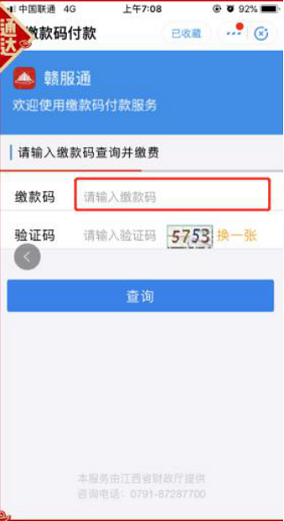 8.转账缴费（大额转账凭缴款码到银行柜面填转账单转账也可以用网银转账)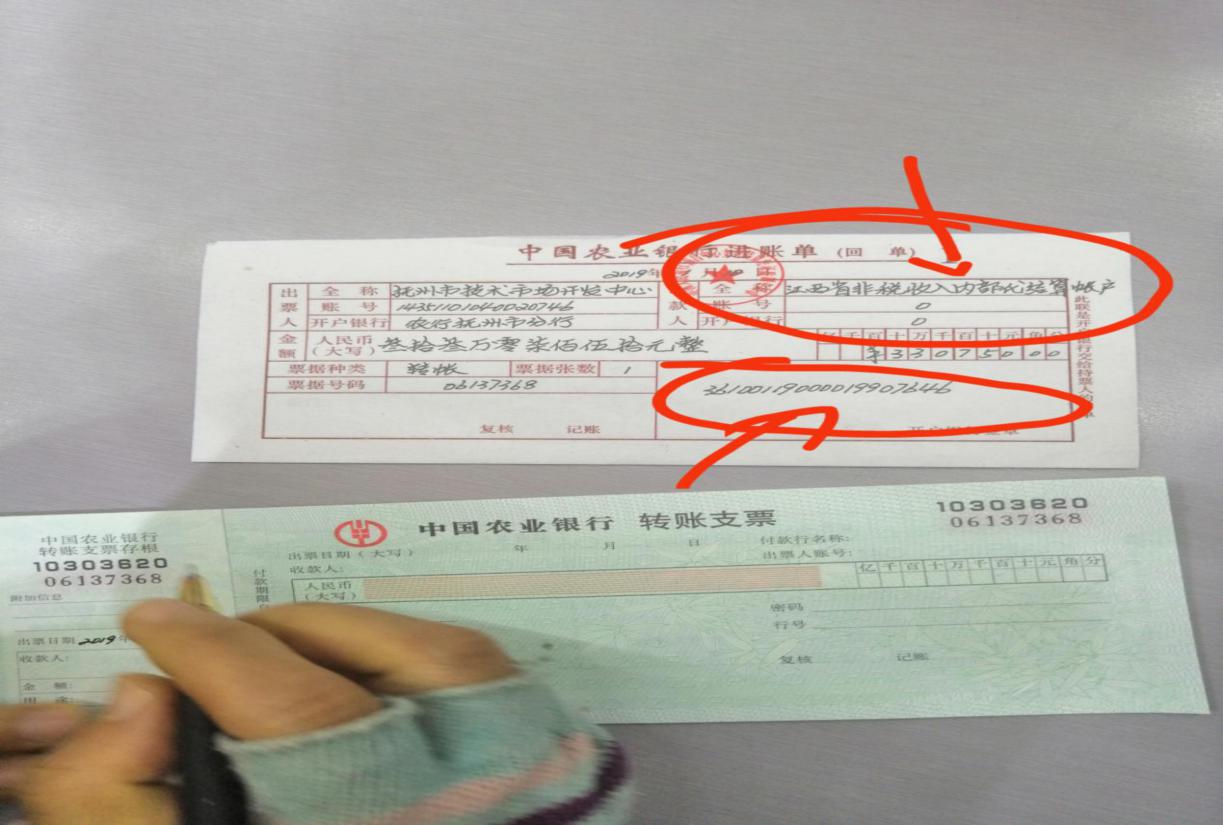 9.自助终端缴费（可咨询银行业务人员）10.公对公转账（通过国库集中支付缴费，有操作流程）打开国库集中支付系统，点击直接支付申请录入，选择需要支付的指标，点击录入。进入扩展列表。输入：缴款人名称：江西省非税收入内部待结算账户 收款人账户：0 收款人开户行：0，点击增加然后确认，填写申请金额以及缴款编码（即缴款码），点保存按正常情况报账。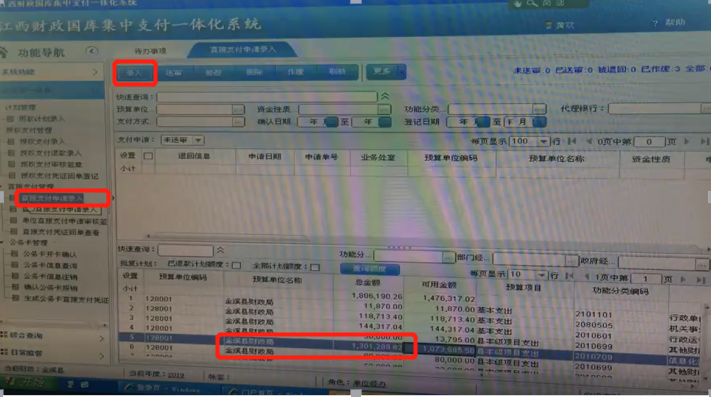 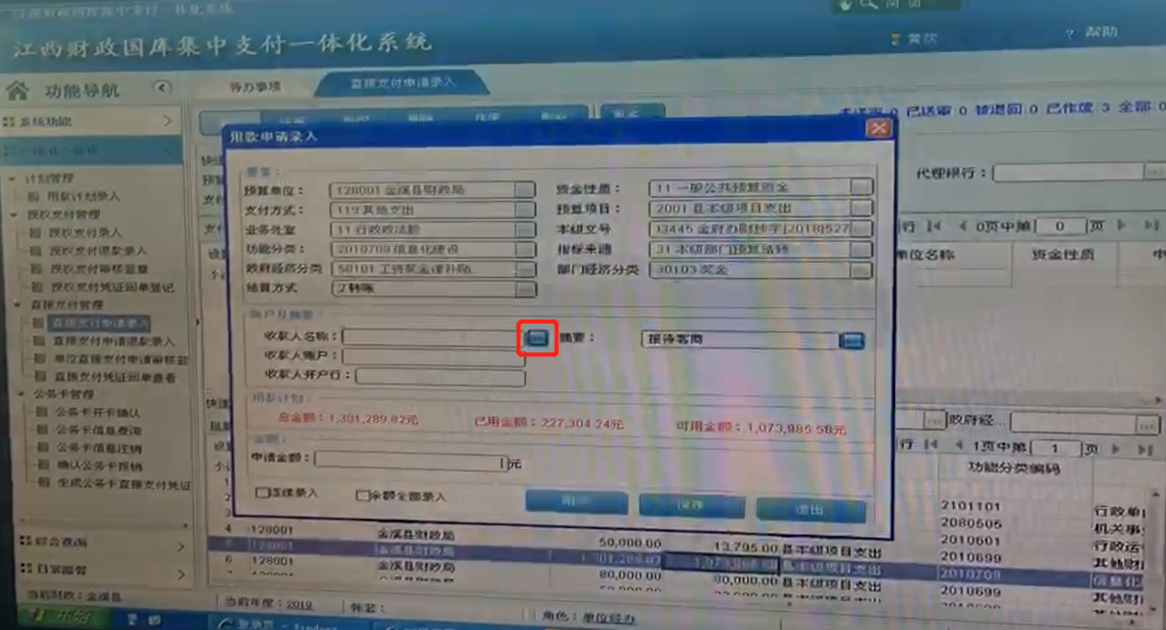 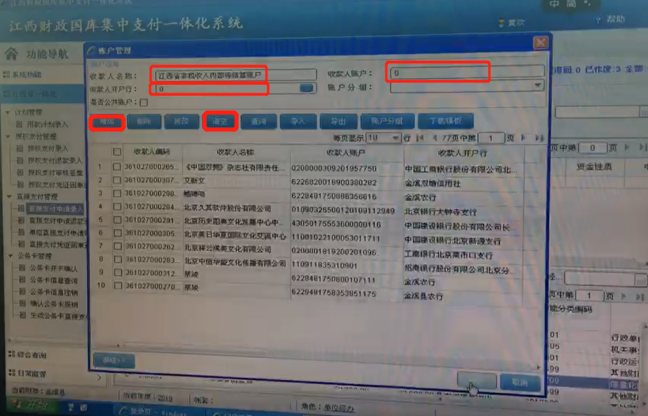 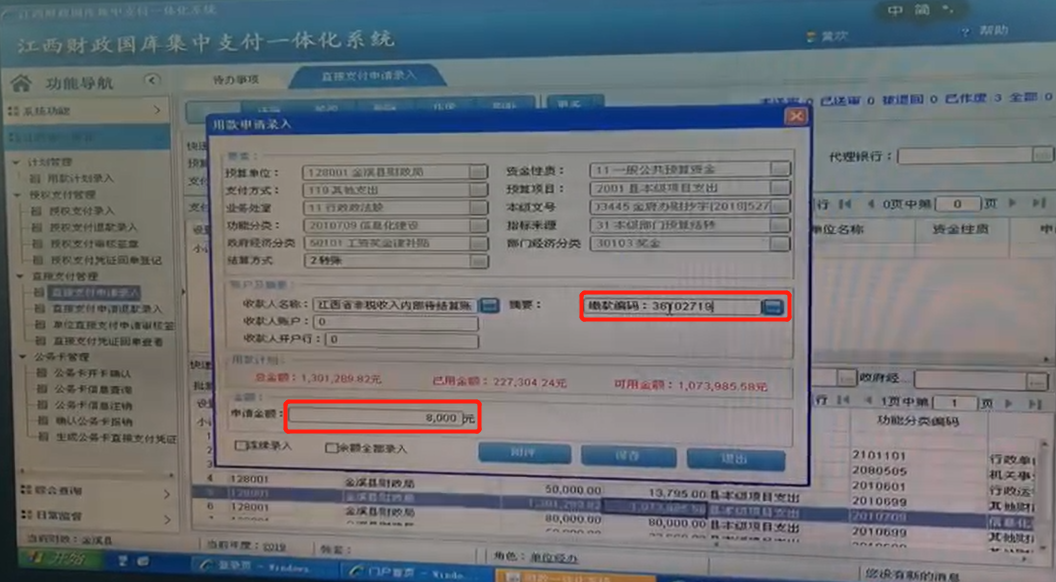 查验电子票据操作流程第一步，进入江西省财政厅官网，点击【江西省非税收入收缴门户网站】；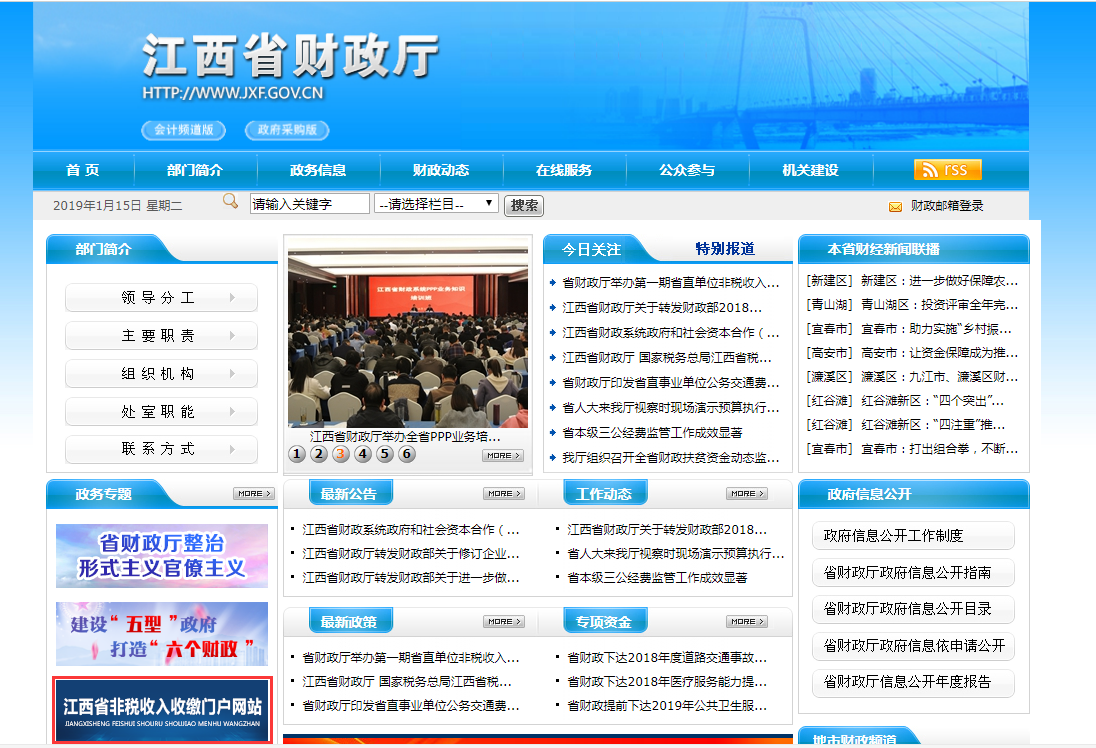 第二步，进入查询网站，显示“财政票据查验”点击【立即进入】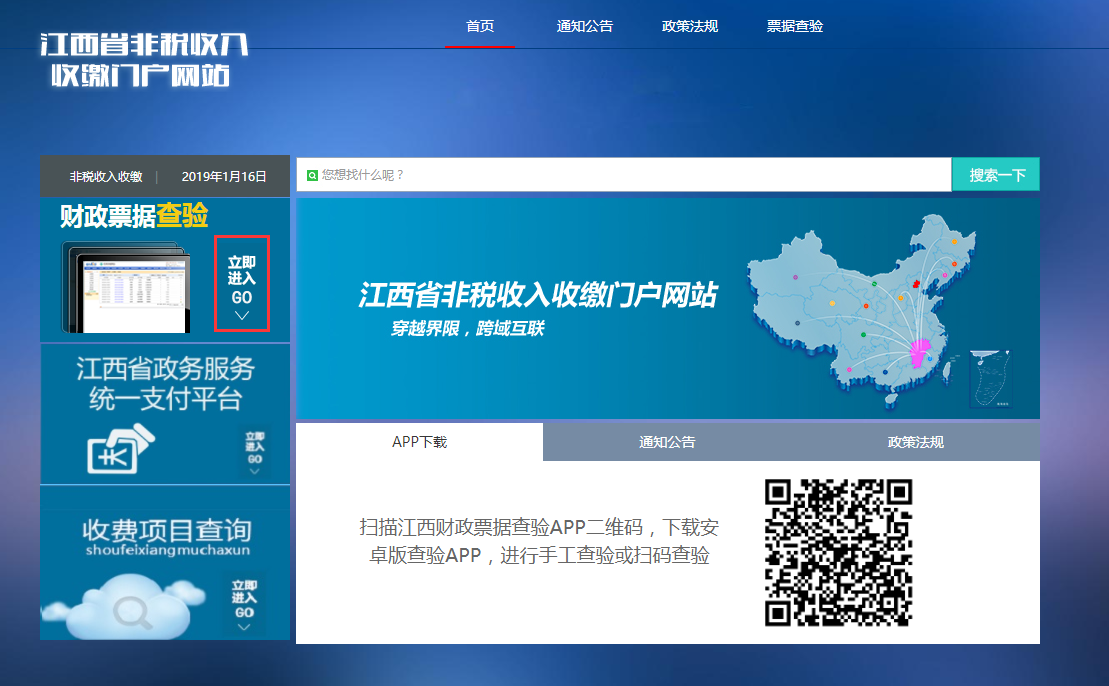 第三步，进入票据查验界面，输入票据代码，票据号码，校验码。或者通过交警缴费的处罚决定书编号/业务流程号查询票据。后续平台将开放身份证查询电子票功能。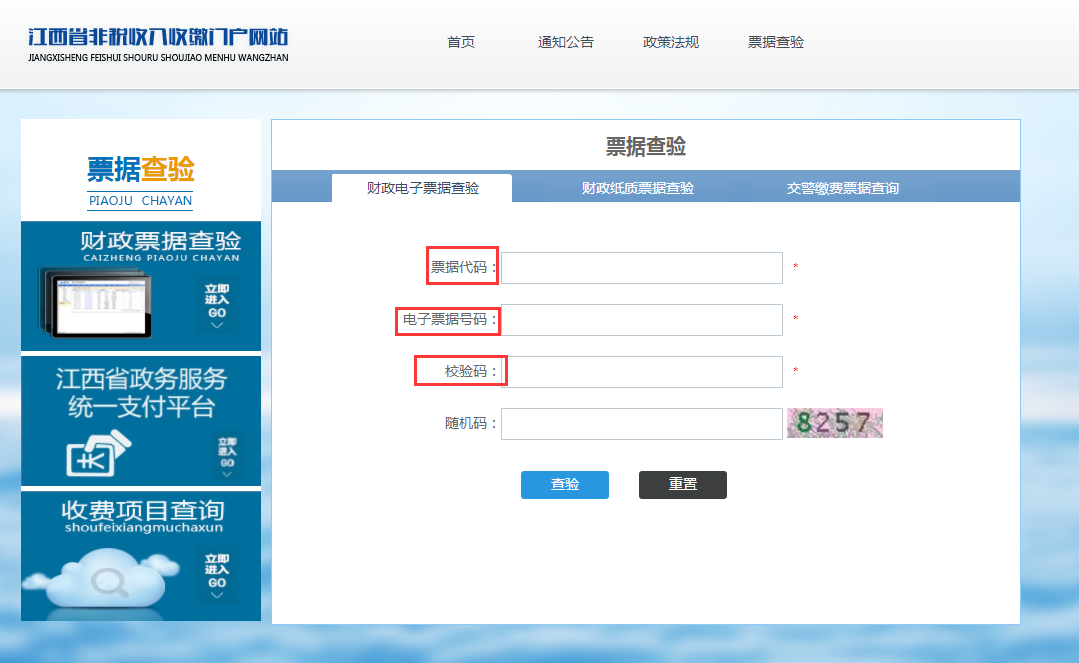 第四步，确认无误之后，点击查询，显示电子票据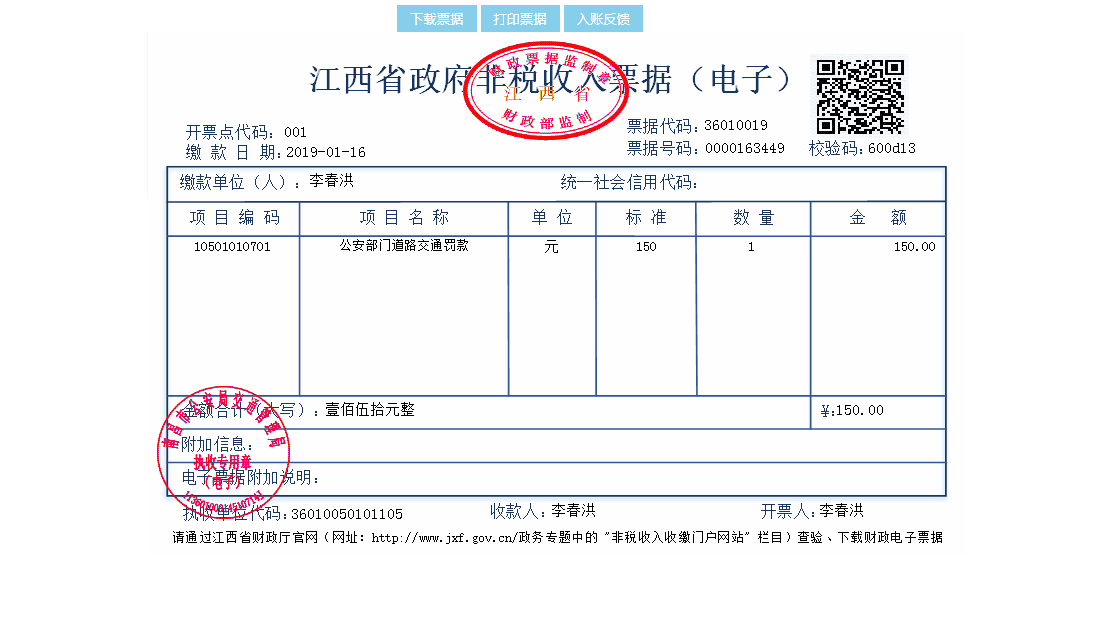 